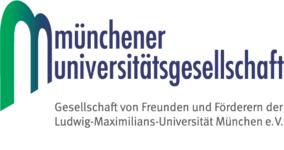 SpendenformularIch möchte die Münchener Universitätsgesellschaft in der Förderung von Forschung und Lehre an der Ludwig-Maximilians-Universität unterstützen und spende einen einmaligen Betrag in Höhe von Betrag: Spendenzweck: Hiermit ermächtige ich die Münchener Universitätsgesellschaft e. V. zum Einzug des oben genannten Betrages, per Lastschrift von meinem Konto. Sollte mein Konto die erforderliche Deckung nicht aufweisen, besteht seitens des kontoführenden Kreditinstituts keine Verpflichtung zur Einlösung.Name des Kontoinhabers: BIC:  IBAN: Ich stimme zu, dass meine Angaben aus dem Kontaktformular zur Beantwortung meiner Anfrage erhoben und verarbeitet -werden. Die Daten werden nach abgeschlossener Bearbeitung Ihrer Anfrage gelöscht.Selbstverständlich haben Sie nach wie vor die Möglichkeit auf unser Konto bei derUniCredit Bank AG MünchenIBAN DE74 70020270 5804002636BIC HYVEDEMMXXXzu spenden.Ort, Datum						    UnterschriftVielen Dank für Ihre Unterstützung der Münchener Universitätsgesellschaft e.V.